Ivanhoe Park Venturers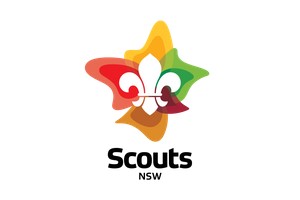 Term 1 – 2021 ProgramMeetings - Thursday 19:00- approx. 20:00 - 21:00ONLINE - via NSW Scouts Teams.  Leaders: Vikki Weston 	0421 298 844 Rich Mills 		0481 005 204Leigh Costin		0404246652Please arrive promptly to start at 19:00, full uniform to be worn when listed. Check for updates on http://fairlightmanlyscouts.org.auNo. Date Activity Details Location Organiser /Host 1Thurs 4th FebTerm Planning  Planning Night  Ivanhoe Ben/Rich 2Thurs 11th FebMoving Moving stuff from Venturers Den at Harbord to Ivanhoe hallHarbordEmily 3Thurs 18th FebArchery Archery with Scouts at CromerInman ParkN/A 4Thurs 25th Feb Night HikeWalk from Bantry Bay to SeaforthIvanhoe Daisy5Thurs 4th Mar Hike Plan Hike plan depending on numbers IvanhoeSean6Sat/Sun 6th-7th Mar Hike  Transport to Catherine Hill and campCatherine Hill Bay 7Thurs 11th Mar  Movie NightMovie Ivanhoe Tommy8Thurs 18th MarMasterChefCooking on camp stoves at manly damManly DamIndi9Thurs 25th Mar Downstairs/ Movie Night Movie night and potential downstairs move-in Ivanhoe Max 10Thurs 1st AprEgg HuntEaster Egg Hunt wide game throughout IvanhoeIvanhoe BenOther Events/ possible weekends XX  Night snorkellingXX 